Załącznik nr 2 do zapytania ofertowego nr GAPR-DDSM-RCiTT/     /20/W 
z dnia 6.11.2020 r.  Wybrany wzór kartki ŚwiątecznejKarta z Motywem Bombek FS240ng 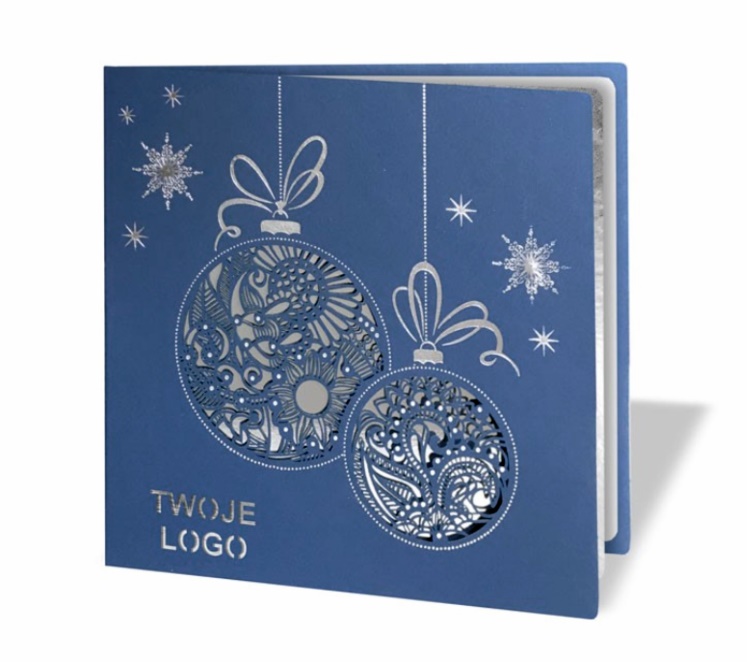 Napis „Wesołych Świąt Bożego Narodzenia” na okładce wycinany laserowo. 